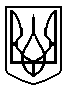 БРОВАРСЬКА РАЙОННА РАДАКИЇВСЬКОЇ ОБЛАСТІП Р О Т О К О Лзасідання I чергової сесії Броварської районної ради VІІ скликання від 10 листопада 2015 року                                                                                                              м. БровариУ роботі І чергової сесії Броварської районної ради VІІ скликання взяли участь:- Сінько Володимир Олександрович – голова Броварської районної державної адміністрації;- Щербаков Олександр Олександрович – перший заступник голови Броварської районної державної адміністрації;- Плакся Юрій Сергійович - заступник голови Броварської районної державної адміністрації;- Прянішнікова Катерина Валеріївна - керівник апарату Броварської районної державної адміністрації;Вели сесію:Петрук Ольга Федорівна - голова Броварської районної територіальної виборчої комісії;Куценко Олександр Миколайович - голова підготовчої групи по підготовці  І сесії;Гришко Сергій Миколайович – голова Броварської районної ради                     VІІ скликання.Голова ради                    		С.М.Гришко Всього депутатів   - 36Було присутніх      - 36Запрошені              -  61Присутні                -  38Виступили:Петрук О.Ф. - голова Броварської районної територіальної виборчої комісії - повідомила, що у залі зареєструвалися 36 депутатів та оголосила першу сесію Броварської районної ради відкритою. (Звучить Гімн України).Голова Броварської районної територіальної виборчої комісії  – поінформувала  про результати виборів депутатів Броварської районної ради.Депутати приймають присягуПетрук О.Ф. - голова Броварської районної територіальної виборчої комісії  передала слово голові підготовчої групи по підготовці І сесії Куценку О.М.Куценко Олександр Миколайович - голова підготовчої групи по підготовці І сесії  – привітав новообраних депутатів районної ради VІІ скликання та висловив надію на гідне виконання  повноважень. Куценко О.М. повідомив, що відповідно до статті 22 Регламенту Броварської районної ради створена підготовча група до якої ввійшли Куценко О.М., Іваненко П.О., Субботін В.М., Шульга В.Є., Іваненко П.П. та запропонував обрати тимчасову лічильну комісію у кількості трьох депутатів від політичних сил, які набрали, за результатами виборів, найменшу кількість голосів. Куценко О.М. попросив надати кандидатури до складу тимчасової лічильної комісії районної ради. Надійшли пропозиції: від Броварської районної партійної організації політичної партії «Нові обличчя» - Сивуха О.Б., від Броварської районної організації політичної партії «Українське об’єднання патріотів - УКРОП» - Корнійко С.О., від Броварської партійної районної організації всеукраїнського об’єднання «Свобода» -  Залозний М.В. Куценко О.М. поставив на голосування питання про затвердження запропонованого вище складу тимчасової лічильної комісії районної ради.(Голосування)(Одноголосно)Вирішили:Прийняти рішення «Про обрання тимчасової лічильної комісії» № 1-1-VІІВиступили:Куценко Олександр Миколайович - голова підготовчої групи по підготовці І сесії - запропонував членам тимчасової лічильної комісії провести засідання комісії та обрати голову, заступника та секретаря тимчасової лічильної комісії.Сивуха Ольга Борисівна – депутат VІІ скликання Броварської районної ради, голова тимчасової лічильної комісії – ознайомила з протоколом тимчасової лічильної комісії та повідомила, що головою тимчасової лічильної комісії обрано Сивуху Ольгу Борисівну, заступником – Корнійка Сергія Олександровича, а секретарем – Залозного Миколу Володимировича. (Протокол №1 засідання тимчасової лічильної комісії першої сесії районної ради VІІ скликання від 10 листопада 2015 року додається.)Куценко Олександр Миколайович - голова підготовчої групи по підготовці І сесії  – повідомив, що відповідно до п.3 ст.46 ЗУ «Про місцеве самоврядування в Україні» потрібно обрати тимчасову Президію районної ради. Підготовча група дійшла згоди та запропонував тимчасову Президію обрати в тому ж складі, що й підготовчу групу, а саме: Куценко О.М., Іваненко П.О., Субботін В.М., Шульга В.Є., Іваненко П.П. і поставив на голосування питання про затвердження запропонованого вище складу тимчасової президії районної ради та попросив тимчасову лічильну комісію оголосити результати голосування.(Голосування)(Одноголосно)Вирішили:Прийняти рішення «Про обрання тимчасової президії районної ради» № 2-1-VІІ(Протокол №2 засідання тимчасової лічильної комісії першої сесії районної ради VІІ скликання від 10 листопада 2015 року додається.)Виступили:Куценко Олександр Миколайович - голова підготовчої групи по підготовці І сесії – повідомив, що відповідно до частини 3 статті 46 Закону України «Про місцеве самоврядування в Україні» засідання першої сесії веде тимчасова президія і попросив її членів зайняти відповідні місця у президії. Головуючий також повідомив, що підготовчою групою було запропоновано наступний Порядок денний:Про обрання голови Броварської районної ради.Про обрання заступника голови Броварської районної ради.Про утворення постійних комісій районної ради.Куценко О.М. поцікавився чи будуть інші пропозиції або зауваження до питань порядку денного (не надійшли) та запропонував депутатам затвердити  Порядок денний.(Голосування)(Порядок денний затверджено одноголосно)(Протокол №3 засідання тимчасової лічильної комісії першої сесії районної ради VІІ скликання від 10 листопада 2015 року додається.)Куценко О.М. запропонував затвердити порядок проведення засідання: для виступу кандидатур на посаду голови, заступника голови ради та доповіді по 3 питанню – до 5 хвилин;  для обговорення кандидатур та  виступу – до     3 хвилин;для репліки до 1 хвилини, поцікавився чи будуть інші пропозиції (не надійшли) та поставив на голосування дану пропозицію.(Голосування)(Порядок проведення засідання затверджено одноголосно)1.Слухали:Про обрання голови Броварської районної ради.Доповідав:Куценко Олександр Миколайович - головуючий - повідомив, що більшістю підготовчої групи висунуто на посаду голови районної ради кандидатуру Гришка Сергія Миколайовича та зазначив, що у разі інших пропозицій щодо кандидатур подавати їх тимчасовій Президії для подальшого обговорення кожної кандидатури. Інших пропозицій не надійшло.Куценко О.М. запросив Гришка С.М. до слова.Виступив:Гришко Сергій Миколайович - депутат VІІ скликання Броварської районної ради, кандидат на посаду голови Броварської районної ради – коротко розповів про себе.Куценко Олександр Миколайович - головуючий – повідомив, що відповідно до статті 55 Закону України «Про місцеве самоврядування в Україні» голова районної ради обирається таємним голосуванням, у зв’язку з чим підготовчою групою було розроблено зразок відповідного бюлетеня. Куценко О.М. поставив на голосування пропозицію затвердити зразок бюлетеня, показавши його вигляд та зачитавши його зміст. (Голосування)(Зразок бюлетеня затверджено одноголосно)Вирішили:Зразок бюлетеня затверджено.(Протокол №4 засідання тимчасової лічильної комісії першої сесії районної ради VІІ скликання від 10 листопада 2015 року додається.)Виступив:Куценко Олександр Миколайович – головуючий – попросив голову тимчасової лічильної комісії районної ради організувати голосування та оголосив перерву на 15 хвилин.Перерва 15 хвилин.Сивуха Ольга Борисівна – голова тимчасової лічильної комісії районної ради – повідомила, що відомість та бюлетені для голосування готові.(Таємне голосування)Куценко Олександр Миколайович - головуючий - попросив голову тимчасової лічильної комісії оголосити результати голосування.Сивуха Ольга Борисівна – депутат VІІ скликання Броварської районної ради, голова тимчасової лічильної комісії районної ради – зачитала протокол № 5 засідання тимчасової лічильної комісії першої сесії районної ради VІІ скликання від 10 листопада 2015 року, повідомивши, що за кандидатуру Гришка С.М. проголосували 34 депутати, «проти» - 0, «утримались» - 1,                    1 бюлетень - не дійсний.Куценко Олександр Миколайович – головуючий - поставив на голосування затвердження протоколу № 5 засідання тимчасової лічильної комісії.(Голосування)(Протокол затверджено одноголосно)Вирішили:Прийняти рішення «Про обрання голови Броварської районної ради VІІ скликання»           № 3-1-VІІ.Куценко Олександр Миколайович - головуючий - привітав новообраного голову Броварської районної ради та запропонував новообраному голові скласти присягу посадової особи місцевого самоврядування, відповідно до ст.11 Закону України «Про службу в органах місцевого самоврядування» і довів до уваги депутатів, що голова має 5 ранг посадової особи місцевого самоврядування та передав йому ведення сесії. Гришко С.М. – голова Броварської районної ради склав Присягу посадової особи місцевого самоврядування (текст Присяги додається).Гришко С.М. – голова Броварської районної ради -      висловив слова вдячності депутатам за підтримку його кандидатури на посаду голови районної ради та представив новообраних сільських, селищних голів.2.Слухали:Про обрання заступника голови Броварської районної ради.Доповідав:Гришко Сергій Миколайович – голова Броварської районної ради – запропонував, відповідно до пункту 3 частини 6 статті 55 Закону України «Про місцеве самоврядування в Україні»,  кандидатуру Гоголіної Анни Василівни на посаду заступника голови ради та запросив її до слова.  Виступили:Гоголіна Анна Василівна - депутат VІІ скликання Броварської районної ради, кандидат на посаду заступника голови Броварської районної ради – розповіла про себе. Гришко Сергій Миколайович – голова Броварської районної ради – повідомив, що відповідно до статі 56 Закону України “Про місцеве самоврядування в Україні”  заступник голови районної ради обирається таємним голосуванням, у зв’язку з чим підготовчою групою було розроблено зразок відповідного бюлетеня. Гришко С.М. поставив на голосування пропозицію затвердити зразок бюлетеня.(Голосування)Сивуха Ольга Борисівна – голова тимчасової лічильної комісії районної ради – оголосила, що зразок бюлетеня затверджено одноголосно. (Протокол № 6 засідання тимчасової лічильної комісії першої сесії районної ради VІІ скликання від 10 листопада 2015 року додається.)(Зразок бюлетеня затверджено одноголосно)Вирішили:Зразок бюлетеня затверджено.Гришко Сергій Миколайович – голова Броварської районної ради – попросив тимчасову лічильну комісію організувати процедуру таємного голосування.Перерва 15 хвилин.Сивуха Ольга Борисівна – голова тимчасової лічильної комісії районної ради - повідомила, що відомість та бюлетені для голосування готові.(Таємне голосування)Гришко Сергій Миколайович – голова Броварської районної ради – попросив голову тимчасової лічильної комісії оголосити результати голосування.Сивуха Ольга Борисівна – голова тимчасової лічильної комісії районної ради – зачитала протокол № 7 засідання тимчасової лічильної комісії першої сесії районної ради VІІ скликання від 10 листопада 2015 року, повідомивши, що за кандидатуру Гоголіної А.В. проголосували 28 депутатів,  визначились «проти» - 1,  «утримались» - 6, 1 бюлетень - не дійсний.Гришко Сергій Миколайович – голова Броварської районної ради – поставив  на голосування затвердження протоколу № 7 засідання тимчасової лічильної комісії(Голосування)(Протокол затверджено одноголосно)Вирішили:Заступником голови Броварської  районної ради VІI скликання обрати Гоголіну А.В.Виступили:Гришко С.М. – голова Броварської районної ради – привітав новообраного заступника голови Броварської районної ради. Гоголіна Анна Василівна - заступник голови Броварської районної ради – склала Присягу посадової особи місцевого самоврядування (текст Присяги додається).Гришко С.М. – голова Броварської районної ради – запропонував присвоїти їй 9 ранг посадової особи місцевого самоврядування та поцікавився чи будуть інші пропозиції.Сивуха Ольга Борисівна –  депутат VІІ скликання Броварської районної ради – зазначила, що відповідно до Закону України «Про службу в органах місцевого самоврядування» особам, які займають посади, віднесені до четвертої категорії, може бути присвоєно 9, 8 і 7 ранг посадової особи місцевого самоврядування.Депутати запропонували присвоїти Гоголіній А.В. 8 ранг посадової особи місцевого самоврядуванняГоловуючий поставив на голосування дану пропозицію присвоїти Гоголіній А.В. 8 ранг посадової особи місцевого самоврядування(Голосування)«За» - 35 депутатів, «проти» - 0, «утримались» - 1.Вирішили:Прийняти рішення «Про  обрання заступника голови Броварської  районної ради VІI скликання та присвоєння йому рангу посадової особи місцевого самоврядування» № 4-1-VІІ.3.Слухали:Про утворення постійних комісій районної ради.Доповідав:Гришко Сергій Миколайович – голова Броварської районної ради - зазначив, що підготовчою групою рекомендовано утворити сім постійних комісій, а саме: Постійна комісія з питань бюджету, фінансів, соціально-економічного розвитку – у складі 5 депутатів. Постійна комісія з питань регламенту, депутатської етики, законності та правопорядку – у складі 4 депутатів.3. Постійна комісія з питань земельних відносин, агропромислового розвитку – у складі 5 депутатів.
4. Постійна комісія з питань освіти, культури, сім'ї, молоді та спорту, охорони здоров'я та соціального захисту – у складі 5 депутатів.
5. Постійна  комісія  з  питань  комунальної власності – у складі 5 депутатів.6.   Постійна комісія з питань екології та охорони наколишнього середовища – у складі 5 депутатів.
7. Постійна  комісія з  питань архітектури, будівництва, промисловості, житлово-комунального господарства, транспорту та зв'язку, інформатизації, підтримки підприємництва, інвестицій та міжнародних зв’язків – у складі             5 депутатів.Головуючий поставив  на голосування утворення семи постійних комісій у зазначеному кількісному складі.(Голосування)(Рішення прийнято одноголосно)Вирішили:Прийняти рішення «Про утворення постійних комісій Броварської районної ради VІІ скликання»№ 5-1-VІІ.Головуючий зазначив, що порядок денний 1 сесії Броварської районної ради сьомого скликання вичерпано та оголосив пленарне засідання закритим. (Звучить Гімн України).